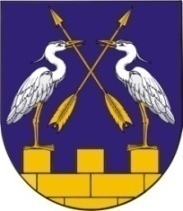 КОКШАЙСКАЯ СЕЛЬСКАЯ       МАРИЙ ЭЛ РЕСПУБЛИКЫСЕ         АДМИНИСТРАЦИЯ  ЗВЕНИГОВО МУНИЦИПАЛ                                            ЗВЕНИГОВСКОГО       РАЙОНЫН КОКШАЙСК           МУНИЦИПАЛЬНОГО РАЙОНА ЯЛ КУНДЕМ          РЕСПУБЛИКИ МАРИЙ ЭЛ АДМИНИСТРАЦИЙЖЕ                      ПОСТАНОВЛЕНИЕ 			                           ПУНЧАЛот  10 ноября 2021 года  № 138О внесении изменений в порядок оформления и содержания заданий на проведение мероприятий по контролю без взаимодействия с юридическими предпринимателями и порядок оформления результатов мероприятий по контролю без взаимодействия с юридическими лицами, индивидуальными предпринимателями, в том числе результатов плановых (рейдовых) осмотров, обследований,   исследований, измерений, наблюдений, проведенных уполномоченными должностными лицами Кокшайской сельской администрацииРуководствуясь Федеральным законом от 11 июня . № 170-ФЗ «О внесении изменений в отдельные законодательные акты Российской Федерации», протестом прокуратуры Звениговского района от 30.09.2021 № 02-03-2021, руководствуясь п. 5.1. Положения о Кокшайской сельской администрации Звениговского муниципального района Республики Марий Эл, Кокшайская сельская администрация ПОСТАНОВЛЯЕТ:1. Внести в порядок оформления и содержания заданий на проведение мероприятий по контролю без взаимодействия с юридическими предпринимателями и порядок оформления результатов мероприятий по контролю без взаимодействия с юридическими лицами, индивидуальными предпринимателями, в том числе результатов плановых (рейдовых) осмотров, обследований,   исследований, измерений, наблюдений, проведенных уполномоченными должностными лицами Кокшайской сельской администрации, утвержденный постановлением от 11.07.2017 года № 126 следующее изменение: 1) подпункт 2 пункта  3 Порядка признать утратившим силу.      2. Настоящее постановление вступает в силу после его обнародования и подлежит размещению на официальном сайте администрации Звениговского муниципального района в сети «Интернет»- www.admzven.ru. Глава администрации                  		              П.Н.Николаев